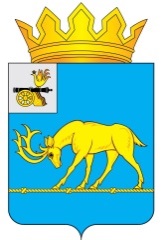 АДМИНИСТРАЦИЯ МУНИЦИПАЛЬНОГО ОБРАЗОВАНИЯ «ТЕМКИНСКИЙ РАЙОН» СМОЛЕНСКОЙ ОБЛАСТИПОСТАНОВЛЕНИЕот 31.03.2022 № 139                                                                                     с. ТемкиноО внесении изменений в постановление Администрации муниципального образования «Темкинский район» Смоленской области» от 08.04.2021 № 123В соответствии  со статьей 179 Бюджетного кодекса Российской Федерации, с Федеральными законами от 06.10.2003 № 131-ФЗ «Об общих принципах организации местного самоуправления в Российской Федерации», от 02.03.2007№ 25-ФЗ «О муниципальной службе в Российской Федерации», постановлениями Администрации муниципального образования «Темкинский район» Смоленской области от 23.01.2013 № 36 «Об утверждении Порядка формирования, разработки и оценки эффективности реализации ведомственных целевых и муниципальных программ Администрации муниципального образования «Темкинский район» Смоленской области», от 18.02.2022 № 53 «Об утверждении Порядка принятия решения о разработке муниципальных программ, их формирования и реализации», Администрация муниципального образования «Темкинский район» Смоленской области    п о с т а н о в л я е т:1. Внести в постановление  Администрации муниципального образования «Темкинский район» Смоленской области от 08.04.2021 № 123  «Укрепление общественного здоровья» в  муниципальном образовании «Темкинский район» Смоленской области» следующее изменение:1.1. Муниципальную программу «Укрепление общественного здоровья» в  муниципальном образовании «Темкинский район» Смоленской области» изложить в новой редакции (прилагается).2. Настоящее постановление разместить на официальном сайте Администрации муниципального образования «Темкинский район» Смоленской области в информационно - телекоммуникационной сети «Интернет».3. Контроль за исполнением настоящего постановления возложить на заместителя Главы муниципального образования «Темкинский район» Смоленской области Т.Г. Мельниченко.Глава муниципального образования«Темкинский район» Смоленской области                              С.А. Гуляев                                                    УТВЕРЖДЕНАпостановлением Администрации муниципального образования «Темкинский район» Смоленской области от 08.04.2021 № 123              (в редакции постановления Администрации муниципального образования «Темкинский район» Смоленской области                          от 31.03.2022  № 139)МУНИЦИПАЛЬНАЯ ПРОГРАММА«Укрепление общественного здоровья»П А С П О Р Тмуниципальной программы1. Основные положения2. Показатели муниципальной программы 3. Структура муниципальной программы__________* Указывается наименование показателя  муниципальной программы, на достижение которого направлена задача.4. Финансовое обеспечение муниципальной программыМероприятия, связанные с финансовым обеспечением муниципальной программы отсутствуют.Раздел 1. Стратегические приоритеты в сфере реализациимуниципальной программыПоказатели общественного здоровья не только определяют состояние здоровья населения, но и характеризуют уровень социально-экономического развития территории в целом, степень медицинской грамотности населения и персональной ответственности граждан за состояние своего здоровья, уровень и качество организации медицинской помощи, обеспечение социальной инфраструктуры по соблюдению принципов здорового образа жизни.В реализации мероприятий по профилактике в сфере охраны здоровья граждан в соответствии со Стратегией развития здравоохранения в Российской Федерации на период до 2025 года, утвержденной Указом Президента Российской Федерации от 6 июня 2019 г. № 254, включающей в себя формирование системы мотивации граждан к ведению здорового образа жизни и формирование эффективной системы профилактики заболеваний, особая роль отводится органам власти субъектов Российской Федерации и органам местного самоуправления.Укрепление общественного здоровья отнесено к приоритетным задачам Администрации муниципального образования «Темкинский район» Смоленской области. Географические характеристики        Темкинский   район   расположен     от   областного   центра   на   расстоянии 240   км,   граничит   с   Московской   и   Калужской   областями.   До Вяземской межрайонной больницы 60км, до Гагаринской ЦРБ 60км.                      Численность   населения  района 5653,   из   них   взрослых 4776,   подростки   153,   дети    724.   Общая   площадь   района    1324   кв.км.    1. Административно-территориальное деление и численность населения.Демографические характеристикиЧисленность населения Темкинского района на начало 2022 года составила 5653 человек. С 2018 года количество населения района уменьшилось на 207 человек или на 3,5%  (показатель 2018 года – 5860 человек).По данным Росстата в 2021 году возрастная структура населения следующая: доля детей до 17 лет составляет 15,5% (877 человек), взрослого населения старше 18 лет – 84,5 % (4776 человек). Население трудоспособного возраста составляет 3164 человек (55,9% от общей численности населения), старше трудоспособного возраста –1714 человек (30,3 %). За последние годы численность населения трудоспособного возраста имеет стойкую тенденцию к сокращению: с 2018 года убыль данной категории составила 37 человек, Изменение возрастной структуры последнего десятилетия показывает, что происходит старение населения и увеличение демографической нагрузки на трудоспособное население.2. Показатели состояния здоровья населения в 2019-2021 гг.Анализ:  общая заболеваемость  снизилась, а первичная выросла из-за пандемии коронавируса, ОРВИ.Структура первичной заболеваемости детского населения (на 100 000 и %):1 место – болезни органов дыхания -9803,6 (41,08%)2 место – болезни костно-мышечной системы – 6548,4 (27,4%)3 место – болезни органов пищеварения – 4504,6 (18,8%)Структура общей заболеваемости детского населения (на 100 000 и %):1 место - болезни органов дыхания -10325 (38,1%)2 место – болезни костно-мышечной системы – 7024,3 (25,9%)3 место – болезни органов пищеварения – 3905,8 (14,4%)Структура первичной заболеваемости подростков (на 100 000 и %):1 место – болезни органов дыхания – 4048,5 (40,7%)2 место – болезни костно-мышечной системы – 2395,6 (24,09%)3 место – болезни органов пищеварения – 1822,4 (18,3%)Структура общей заболеваемости подростков (на 100 000 и %):1 место – болезни органов дыхания  - 5048,9 (44,9%)2 место – болезни костно-мышечной системы – 3926,4 (34,9%)3 место – болезни органов пищеварения – 2018,6 (17,9%)Структура первичной заболеваемости взрослого населения (на 100 000 и %):1 место – болезни органов дыхания – 5988,3 (63,7%)2 место – болезни кровообращения - 3246,4 (20,5%)3 место – злокачественные образования - 439,7 (4,7%)Структура общей заболеваемости взрослого населения (на 100 000 и %):1 место – болезни кровообращения – 20163 (42,8%)2 место – болезни  органов дыхания – 8040,2 (17,1%)3 место – болезни органов пищеварения – 4334,1 (9,2%)Структура смертности детского населения (0-17 лет) (на 100 000 и %):1 место – нет2 место – нет3 место – нет Структура смертности взрослого населения (на 100 000 и %):1 место – болезни кровообращения – 849,1 (55,4%)2 место – старость – 265,3 (19,6%)3 место – злокачественные образования – 176,9 (11,9%)Смертность населения Темкинского районаАнализ: в динамике отмечается уменьшение численности населения (родилось 17, умерло 92). Демографическая ситуация в районе может быть оценена как неблагополучная (отрицательный естественный прирост населения).  Случаев смертности от туберкулеза не зарегистрировано. Смертность от  З.Н.О остается на уровне 2019г.(10 человек, из них 4 трудоспособного возраста).  Имеет место увеличение  смертности от внешних причин (убийства, пожар, гипотермия: 6 человек, из них 5 трудоспособного возраста ) 4. Общая характеристика здравоохраненияЗдравоохранение МО «Темкинский район» представлено ОГБУЗ «Темкинская ЦРБ», в состав которой входят:  стационар на 36 соматических коек, из них: терапевтических –  5  круглосуточных коек,  7 дневного пребывания, хирургических – 0 круглосуточных коек, 3 дневного пребывания, педиатрических  - 2 круглосуточных коек, 2 дневного пребывания, для оказания паллиативной помощи – 17 коек;  поликлиника, рассчитана на 150 посещений в смену, 16 ФАПов, из которых 7 укомплектованы фельдшерамиСоциально-значимые заболеванияРаспространенность курения табака и потребления инойникотиносодержащей продукцииКурение табака является серьезной медико-социальной проблемой и одной из главных предотвратимых причин смертности и инвалидности во всем мире. Все большее распространение получают такие формы потребления никотина, как электронные сигареты, вейпы, кальяны, другие разновидности табачных изделий. Возраст первого приобщения к курению приходится в среднем на 11-12 лет. С потреблением табака связано развитие тяжелых хронических заболеваний, в том числе рака и других онкологических заболеваний, болезней органов дыхания (хронической обструктивной болезни легких, эмфиземы, бронхитов), сердечно-сосудистых заболеваний (инфарктов миокарда, инсультов, атеросклероза, гипертонии), потери слуха, слепоты, катаракты. Его потребление также приводит к бесплодию, выкидышам и импотенции, другим тяжелым последствиям, инвалидности и смерти.Уровень потребления табака в районе находится на достаточно высоком уровне, что требует принятия дополнительных и эффективных мер, направленных на снижение потребления табака населением Темкинского района.показатели остаются на уровне 2020гРаспространенность заболеваний полости ртаРаспространенность заболеваний полости рта кариесом и воспалительно-дистрофическими заболеваниями десен среди взрослого населения Темкинского района, обращающегося за медицинской помощью к врачам стоматологам, достаточно высока. Количество посещений к стоматологам:- в 2019 году – 357;- в 2020 году – 632; - в 2021 году– 575.Согласно данным проводимой диспансеризации взрослого населения Смоленской области ежегодно регистрируется высокая распространенность поведенческих факторов риска неинфекционных заболеваний: нерациональное питание и низкая физическая активность.Распространенность факторов риска – нерациональное питание и избыточная масса тела – среди населения свидетельствует о недостаточной мотивации населения к использованию правильного питания в связи с изменениями физиологического состояния человека (беременность, кормление грудью, работы во вредных условиях труда, изменения характера труда и др).Заболеваемость населения Темкинского района злокачественными новообразованиями: трахеи, бронхов, легкого (абсолютное значение, %)Анализ информации: показатель онкозапущенности остается достаточно высоким из-за кадрового дефицита и безразличного отношения населения к своему здоровью (отказы от прохождения диспансеризации и проф.осмотров.                                              ВыводыУ жителей Темкинского района на протяжении ряда лет сохраняется высокий уровень распространенности факторов риска развития неинфекционных заболеваний. Об этом свидетельствуют результаты обследований, проводимых в рамках диспансеризации определенных групп взрослого населения и профилактических осмотров. Выявлено негативное влияние на здоровье населения таких факторов риска, как низкая физическая активность и нерациональное питание, а также недостаточная приверженность лечению при повышенном давлении. При этом показатели осведомленности граждан о принципах здорового образа жизни высокие, почти в 100% случаев респонденты были согласны с утверждением о необходимости их соблюдения. Таким образом, можно отметить  достаточную информированность населения, но низкую мотивацию к соблюдению норм здорового образа жизни, проведению самоконтроля параметров здоровья и выполнению медицинских назначений для хорошего прогноза течения хронических неинфекционных заболеваний и высокого качества жизни.В связи с этим необходимы меры, повышающие приверженность населения к здоровому образу жизни, раннему выявлению факторов риска, а также ранней диагностике и лечению самих заболеваний.Раздел 2. Сведения о региональном проектеМероприятия, связанные с реализацией региональных проектов, в муниципальной программе отсутствуют.Раздел 3. Сведения о ведомственном проектеМероприятия, связанные с реализацией ведомственных проектов, в муниципальной программе отсутствуют.Раздел 4. Паспорта комплекса процессных мероприятийПАСПОРТкомплекса процессных мероприятий «Повышение информированности населения о принципах здорового образа жизни»Общие положенияПоказатели реализации комплекса процессных мероприятий ПАСПОРТкомплекса процессных мероприятий «Проведение мероприятий способствующих профилактике хронических заболеваний и формирование ответственного отношения к своему здоровью»»Общие положенияПоказатели реализации комплекса процессных мероприятий Раздел 5. Оценка применения мер государственного регулирования в части налоговых льгот, освобождений и иных преференций по налогам и сборам в сфере реализации муниципальной программы.Меры государственного и муниципального регулирования в части налоговых льгот, освобождений и иных преференций по налогам и сборам в сфере реализации муниципальной программы не предусмотрены.Раздел 6. Сведения о финансировании структурных элементов муниципальной программы.СВЕДЕНИЯо финансировании структурных элементов муниципальной программыМероприятия, связанные с финансовым обеспечением муниципальной программы отсутствуют.Ответственный исполнитель муниципальной программыОтдел по образованию и гражданско-патриотическому воспитанию Администрации муниципального образования «Темкинский  район» Смоленской области Период реализацииЭтап 1: 2021 год.Этап 2: 2022-2025 годы.Цели муниципальной программыЦелью муниципальной программы является улучшение здоровья населения, качества жизни граждан, формирование культуры общественного здоровья, ответственного отношения к здоровью.Объемы финансового обеспечения за весь период реализации (по годам реализации в разрезе источников финансирования на очередной финансовый год и 1.2-й годы планового периода)Этап 1: 2021 год – 0,0 рублей.Этап 2: 2022-2025 годы - финансирование не предусмотрено№ п/пНаименование показателяПланируемое значение показателейПланируемое значение показателейПланируемое значение показателейПланируемое значение показателейПланируемое значение показателей№ п/пНаименование показателя2021 год2022 год2023 год2024 год2025 год12456781.Увеличение числа граждан, охваченных санитарно-профилактическими мероприятиями по противодействию потреблению табака, мотивации к ведению здорового образа жизни. /ОГБУЗ «Темкинская  ЦРБ» в единицах6006256506506502.Обучение основам здорового образа жизни населения – проведение семинаров /ОГБУЗ «Темкинская ЦРБ» в единицах888883.Увеличение доли граждан, систематически занимающихся физической культурой и спортом, в общей численности населения (отдел культуры и спорта) в процентах27,127,527,82828,14.Снижение распространенности заболеваний кариесом среди населения Темкинского района от общего числа обратившихся за медицинской помощью по поводу заболеваний полости рта /ОГБУЗ «Темкинская ЦРБ» в процентах2323232323№п/пЗадача структурногоэлементаКраткое описание ожидаемых эффектов от реализации задачи структурного элементаСвязь с показателями*1234Комплекс процессных мероприятий«Повышение информированности населения о принципах здорового образа жизни»Комплекс процессных мероприятий«Повышение информированности населения о принципах здорового образа жизни»Комплекс процессных мероприятий«Повышение информированности населения о принципах здорового образа жизни»Комплекс процессных мероприятий«Повышение информированности населения о принципах здорового образа жизни»Ответственный за выполнение комплекса:Отдел по образованию и гражданско-патриотическому воспитанию Администрации муниципального образования «Темкинский  район» Смоленской областиОтветственный за выполнение комплекса:Отдел по образованию и гражданско-патриотическому воспитанию Администрации муниципального образования «Темкинский  район» Смоленской областиОтветственный за выполнение комплекса:Отдел по образованию и гражданско-патриотическому воспитанию Администрации муниципального образования «Темкинский  район» Смоленской области1.1.Систематическое освещение вопросов, касающихся здорового образа жизни, преодоления вредных привычек, в том числе курения табака, в средствах массовой информацииУвеличение числа граждан, охваченных санитарно-профилактическими мероприятиями по противодействию потреблению табака, мотивации к ведению здорового образа жизни. /ОГБУЗ «Темкинская  ЦРБ»Показатель №11.2.Проведение профилактических мероприятий (массовых акций), приуроченных к международным дням здоровья (Всемирный день здоровья, Всемирный день без табака и др.), пропагандирующих преимущества здорового образа жизниУвеличение доли граждан, систематически занимающихся физической культурой и спортом, в общей численности населения (отдел культуры и спортаПоказатель №1Показатель №31.3.Информирование населения по вопросам профилактики стоматологических заболеваний в средствах массовой информации, разработка и распространение печатной продукции (памятки, буклеты и т.д.)Снижение распространенности заболеваний кариесом среди населения Темкинского района от общего числа обратившихся за медицинской помощью по поводу заболеваний полости рта /ОГБУЗ «Темкинская ЦРБ»Показатель №41.4Издание памяток, листовок, буклетов, направленных на профилактику курения табака и пропаганду здорового образа жизниУвеличение числа граждан, охваченных санитарно-профилактическими мероприятиями по противодействию потреблению табака, мотивации к ведению здорового образа жизни. /ОГБУЗ «Темкинская  ЦРБ»Показатель №12. Комплекс процессных мероприятий «Проведение мероприятий способствующих профилактике хронических заболеваний и формирование ответственного отношения к своему здоровью»2. Комплекс процессных мероприятий «Проведение мероприятий способствующих профилактике хронических заболеваний и формирование ответственного отношения к своему здоровью»2. Комплекс процессных мероприятий «Проведение мероприятий способствующих профилактике хронических заболеваний и формирование ответственного отношения к своему здоровью»2. Комплекс процессных мероприятий «Проведение мероприятий способствующих профилактике хронических заболеваний и формирование ответственного отношения к своему здоровью»2.1Проведение спортивно-массовых мероприятий,  среди различных слоев населения  района Обучение основам здорового образа жизни населения – проведение семинаров /ОГБУЗ «Темкинская ЦРБ»Показатель №22.2Проведение медицинскими работниками и социальными педагогами разъяснительных бесед о вреде курения табака, потребления алкоголя, размещение информационно-просветительных материалов на специально оборудованных информационных стендах в организациях стационарного социального обслуживания граждан пожилого возраста и инвалидовУвеличение числа граждан, охваченных санитарно-профилактическими мероприятиями по противодействию потреблению табака, мотивации к ведению здорового образа жизни. /ОГБУЗ «Темкинская  ЦРБ»Показатель №12.3Организация и проведение  в учреждениях культуры, образования ежегодных книжно-иллюстративных выставок, дней информации и других мероприятий, посвященных вопросам негативного воздействия вредных привычекОбучение основам здорового образа жизни населения – проведение семинаров /ОГБУЗ «Темкинская ЦРБ»Показатель №22.4Организация и проведение комплексных профилактических мероприятий, предупреждение и пресечение фактов курения табака (выявление правонарушений, связанных с курением) на территориях  образовательных учреждений, учреждений культуры, объектов спорта, медицинских учрежденийУвеличение доли граждан, систематически занимающихся физической культурой и спортом, в общей численности населения (отдел культуры и спортаПоказатель №1Показатель №3Сельские  администрацииТерриторияв  кв.  км.Число  населенныхПунктовКоличество населения 1.Батюшковское451359372.Медведевское465449953. Павловское408419654. Темкинское7512766      Итого13241215653Показательна 100 000 населения соответствующего возрастаОбщая заболеваемость Общая заболеваемость Общая заболеваемость Первичная заболеваемостьПервичная заболеваемостьПервичная заболеваемостьПоказательна 100 000 населения соответствующего возраста201920202021201920202021Дети(0-14 лет)105677,4100877,427099,498620,097226,223861,7Подростки(15-17 лет)40758,641946,311241,650760,037678,79942,5Взрослые(18 лет и старше)129598,047750,243056,81275421302,437572,9Наименование показателя201920202021Численность населения (на начало года)586057745653Рождаемость (на 1000 населения)3,42,63,0Смертность от всех причин (на 1000 населения)17,9 12,6 Показатель достигнут (19,1 на 1 тыс.16,3Показатель достигнут (19,1 на 1 тыс. населения)Естественный прирост (на 1000 населения)-14,5-10,0-13,3Младенческая смертность (на 1000 рожденных живыми)0058,8Перинатальная смертность (на 1000 рожденных живыми и мертвыми)000Детская смертность (0-17лет) (на 1000 детского населения)000Смертность от болезней системы кровообращения на 100 тыс. населения802,0719,3Показатель достигнут (887,6 на 100 тыс. населения)849,1 Показатель достигнут (887,6 на 100 тыс. населения)Смертность от злокачественных новообразований на 100 тыс. населения153,6226,0Показатель не достигнут (182,9 на 100 тыс. населения)176,9 Показатель  достигнут (182,9 на 100 тыс. населения)Смертность от туберкулеза на 100 тыс. населения000Смертность от болезней органов дыхания на 100 000 населения51,220,6Показатель достигнут (49,9 на 100 тыс. населения0 Показатель достигнут (49,9 на 100 тыс. населения)Смертность от болезней органов пищеварения на 100 000 населения34,141,1Показатель достигнут (131,9 на 100 тыс. населения)70,8 Показатель достигнут (131,9 на 100 тыс. населения)Заболеваемость туберкулезом на 100 тыс. населения34,100Смертность от внешних причин на 100 тыс. населения:102,451,9Показатель достигнут (116,4 на 100 тыс. населения)106,1 Показатель достигнут (116,4 на 100 тыс. населения)в т.ч. от ДТП  017,30в т.ч. от суицидов000в т.ч. от утоплений000Смертность от старости на 100 000 населения546,0311,7265,3Смертности населения в трудоспособном возрасте на 100 000 населения(Коэффициент смертности населения в трудоспособном возрасте рассчитывается как отношение числа умерших в данном возрасте в течение календарного года к среднегодовой численности лиц данного возраста. Исчисляется на 100 тыс. человек населения соответствующего возраста).443,7253,1632,1Доля умерших в трудоспособном возрасте на дому в общем количестве умерших в трудоспособном возрасте0033,3Показатель201920202021Хронический алкоголизм (состоит на учете на 100 000 населения)682,6658,12619,14Наркомания  (состоит на учете на 100 000 населения)---Алкогольные психозы-17,31из них – летальных исходов--1Первичная заболеваемость сифилисом, гонореей на 100 000 населения---ВИЧ-инфекция (пораженность на 100 000 населения)51,25253,0По итогам диспансеризации в 2019 г. впервые выявлены хронические неинфекционные заболеванияПо итогам диспансеризации в 2019 г. впервые выявлены хронические неинфекционные заболеванияПо итогам диспансеризации в 2019 г. впервые выявлены хронические неинфекционные заболеванияПо итогам диспансеризации в 2019 г. впервые выявлены хронические неинфекционные заболеванияПо итогам диспансеризации в 2019 г. впервые выявлены хронические неинфекционные заболеванияОбщее количество впервые выявленных заболеванийОбщее количество впервые выявленных заболеванийОбщее количество впервые выявленных заболеваний196196Установлено дальнейшее диспансерное наблюдение по впервые выявленным заболеваниям (доля от впервые выявленных заболеваний)Установлено дальнейшее диспансерное наблюдение по впервые выявленным заболеваниям (доля от впервые выявленных заболеваний)Установлено дальнейшее диспансерное наблюдение по впервые выявленным заболеваниям (доля от впервые выявленных заболеваний)196196По итогам диспансеризации выявлены факторы риска развития хронических заболеванийПо итогам диспансеризации выявлены факторы риска развития хронических заболеванийПо итогам диспансеризации выявлены факторы риска развития хронических заболеванийПо итогам диспансеризации выявлены факторы риска развития хронических заболеванийПо итогам диспансеризации выявлены факторы риска развития хронических заболеванийФакторы рискаВсего случаев факторов рискаДоля граждан, прошедших диспансеризацию имеющих фактор риска (%)Доля граждан, прошедших диспансеризацию имеющих фактор риска (%)Доля в структуре факторов риска (%)Повышенный уровень артериального давления (Повышенное кровяное давление при отсутствии диагноза гипертензии)39274,274,222,7Гипергликемия неуточненная (Повышенное содержание глюкозы в крови)7814,814,84,5Избыточная масса тела (Анормальная прибавка массы тела)27451,951,915,9Курение табака (Употребление табака)8015,215,24,6Риск пагубного потребления алкоголя (Употребление алкоголя)91,81,80,5Риск потребления наркотических средств и психотропных веществ без назначения врача (Употребление наркотиков)0000Низкая физическая активность (Недостаток физической активности)17733,533,510,2Нерациональное питание (Неприемлемая диета и вредные привычки питания)44784,584,525,9Отягощенная наследственность19637,137,111,3высокий абсолютный суммарный сердечно-сосудистый риск7013,213,24,1очень высокий абсолютный суммарный сердечно-сосудистый риск40,80,80,2Показатель201920202021Злокачественные новообразования (зарегистрировано впервые на 100 тыс. населения)341,3398,3371,5Профилактические осмотры с целью выявления онкопатологии270826382079Показатель онкозапущенности в %35,030,438,0Пятилетняя выживаемость больных со злокачественными новообразованиями с момента установления диагноза56,054,859,5Смертность в течение года с момента установления диагноза злокачественного новообразования35,33526,1Ответственный за выполнение комплекса процессных мероприятийОтдел по образованию и гражданско-патриотическому воспитанию Администрации муниципального образования «Темкинский  район» Смоленской областиСвязь с муниципальной программоймуниципальная программа «Укрепление общественного здоровья в «Темкинском районе» Смоленской области»№п/пНаименование показателя реализации 2021Планируемое значение показателя реализации на очередной финансовый год и плановый периодПланируемое значение показателя реализации на очередной финансовый год и плановый периодПланируемое значение показателя реализации на очередной финансовый год и плановый периодПланируемое значение показателя реализации на очередной финансовый год и плановый период№п/пНаименование показателя реализации 2021        202220232024202512345671.Увеличение числа граждан, охваченных санитарно-профилактическими мероприятиями по противодействию потреблению табака, мотивации к ведению здорового образа жизни. /ОГБУЗ «Темкинская  ЦРБ» в единицах6006256506506502.Увеличение доли граждан, систематически занимающихся физической культурой и спортом, в общей численности населения (отдел культуры и спорта) в процентах27,127,527,82828,13.Снижение распространенности заболеваний кариесом среди населения Темкинского района от общего числа обратившихся за медицинской помощью по поводу заболеваний полости рта /ОГБУЗ «Темкинская ЦРБ» в процентах2323232323Ответственный за выполнение комплекса процессных мероприятийОтдел по образованию и гражданско-патриотическому воспитанию Администрации муниципального образования «Темкинский  район» Смоленской областиСвязь с муниципальной программоймуниципальная программа «Укрепление общественного здоровья в «Темкинском районе» Смоленской области»№п/пНаименование показателя реализации 2021Планируемое значение показателя реализации на очередной финансовый год и плановый периодПланируемое значение показателя реализации на очередной финансовый год и плановый периодПланируемое значение показателя реализации на очередной финансовый год и плановый периодПланируемое значение показателя реализации на очередной финансовый год и плановый период№п/пНаименование показателя реализации 2021202220232024202512345671.Увеличение числа граждан, охваченных санитарно-профилактическими мероприятиями по противодействию потреблению табака, мотивации к ведению здорового образа жизни. /ОГБУЗ «Темкинская  ЦРБ» в единицах6006256506506502.Обучение основам здорового образа жизни населения – проведение семинаров /ОГБУЗ «Темкинская ЦРБ» в единицах888883.Увеличение доли граждан, систематически занимающихся физической культурой и спортом, в общей численности населения (отдел культуры и спорта) в процентах27,127,527,82828,1Отп. 1 экз. – в делоИсп. Карнилова М.А.   тел. 2-17-5631.03.2022Визы:           А.М. Муравьев          Т.Г. Мельниченко          Е.А. Утенкова          Е.Г. ПересыпкинаРазослать:                 Прокуратура,                райсовет,                 управляющий делами,                финансовое управление,                системный администратор